マスクポストの設置について新型コロナウィルス感染防止のためマスクの使う機会が増えていますが、泊村社会福祉協議会では、皆さんから不要なマスクを提供いただき、必要な方に届ける支援をしております。無理のない範囲で、使う予定のない新品のマスクがありましたら、ご提供をお願いいたします。マスクポストは、福祉センターと公民館の窓口に設置しておりますのでご協力よろしくお願いいたします。詳しくは、泊村社会福祉協議会　75-3761までご連絡ください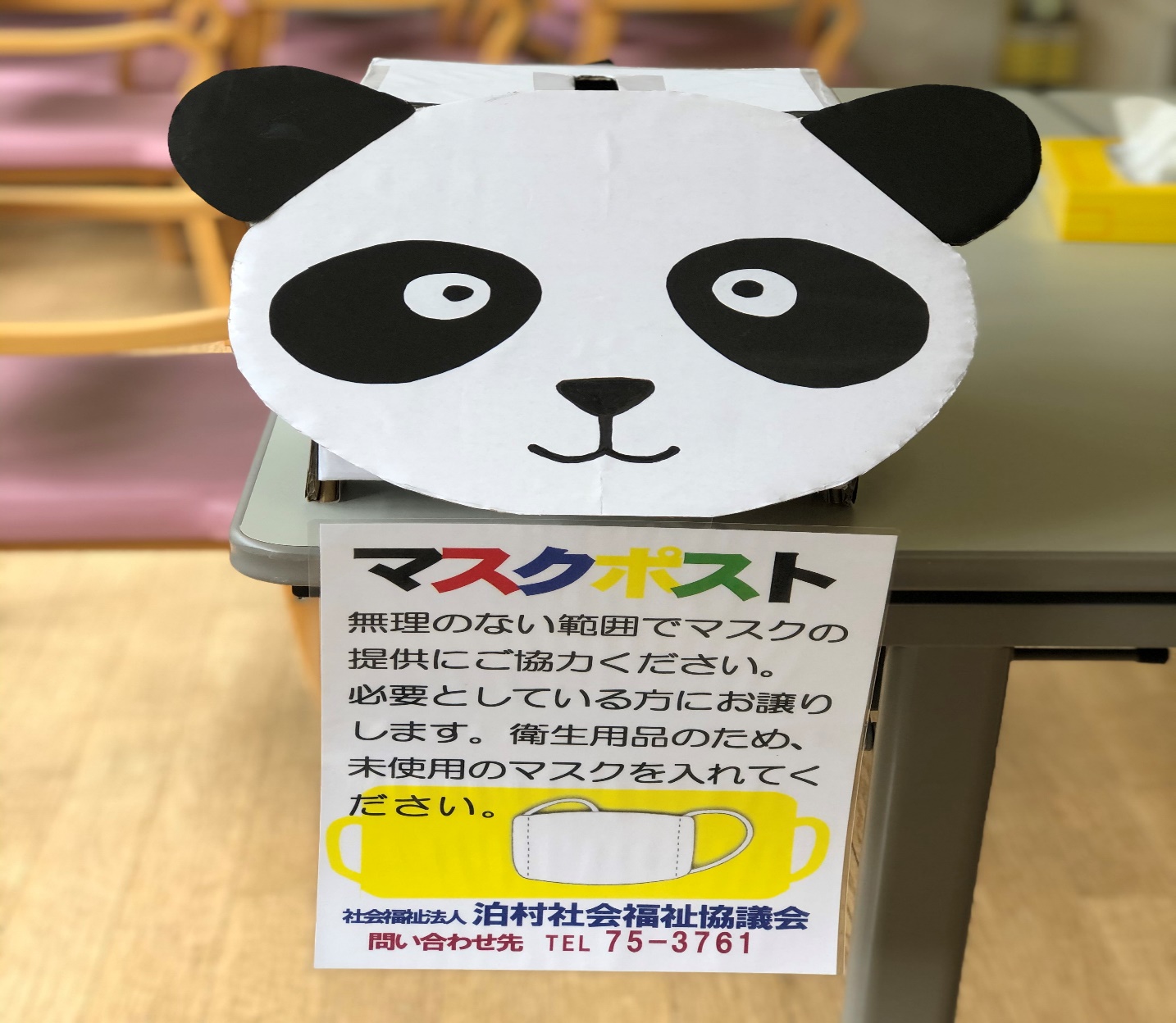 